Когда мы едины, мы не победимы!  С историей не спорят, с историей живут,                                             Она объединяет на подвиг и на труд.                                                Едино государство, когда един народ,                  Когда великой силой он двигается вперед.В нашей группе «Кораблик» прошла неделя «День народного единства». В ходе мероприятий дети в доступной форме познакомились с историей возникновения праздника, подвигами наших предков во имя независимости Родины. Ребята вспомнили о том, как велика и красива наша Родина, как богата событиями её история, закрепили свои знания о   государственных символах. Итоговым мероприятием этой недели была викторина  «Россия — Родина». В викторине дети показали свои знания в пословицах, Российской геральдики, и.т.д. В викторине победила дружба, трудно было выбрать команду — победительницу. Все команды были награждены эмблемами.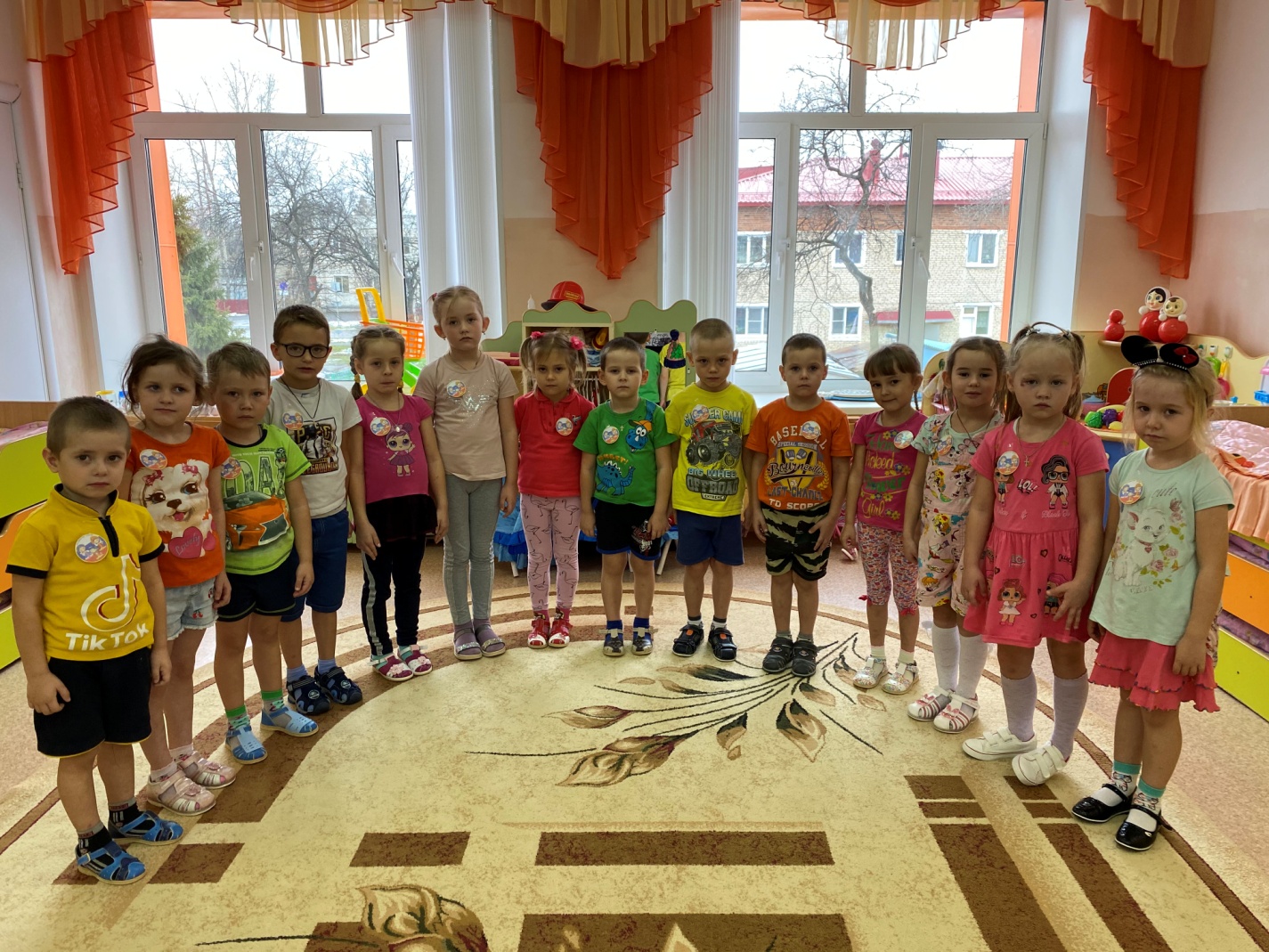 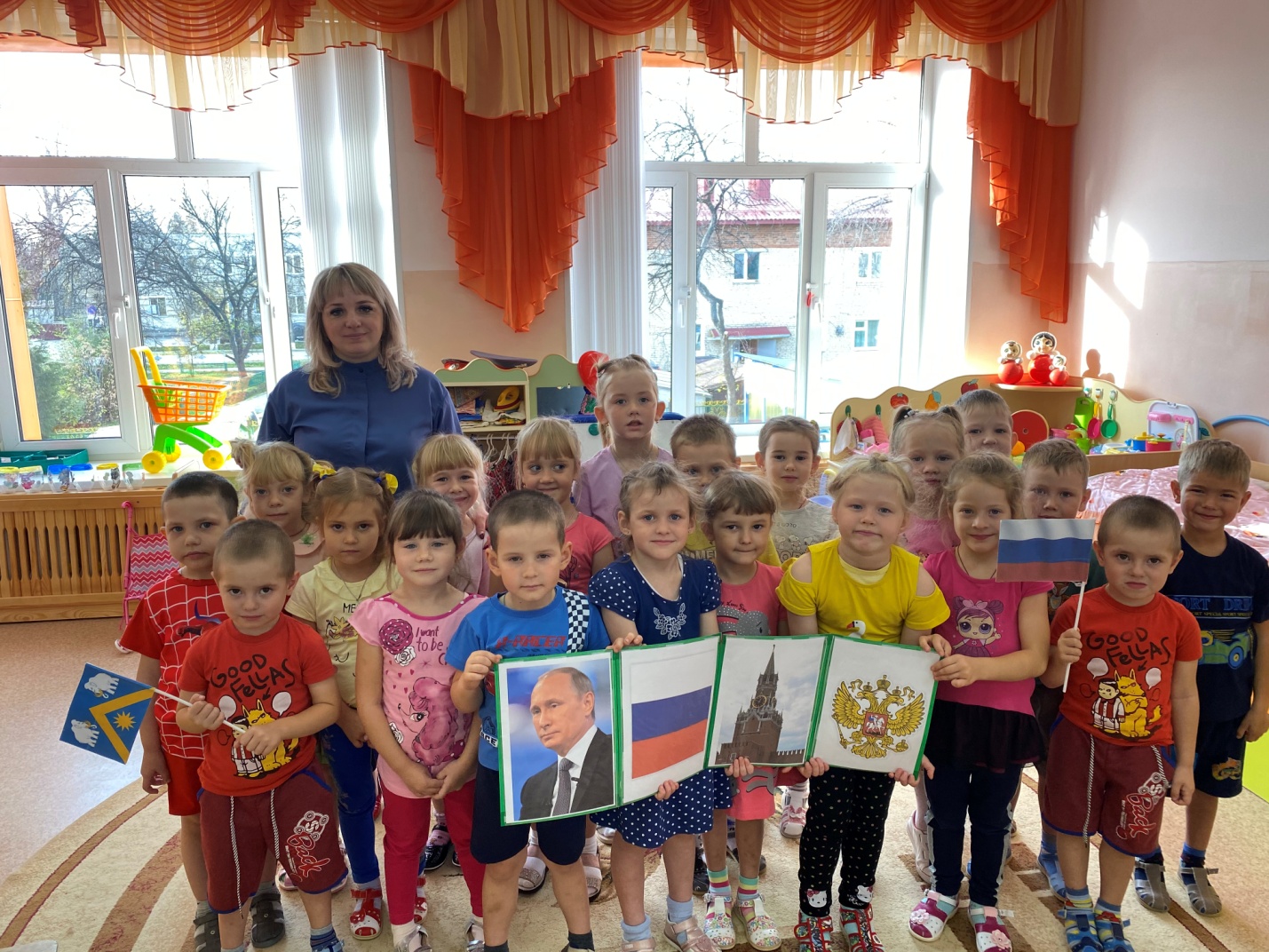 	Маркелова Наталья Михайловна, воспитатель